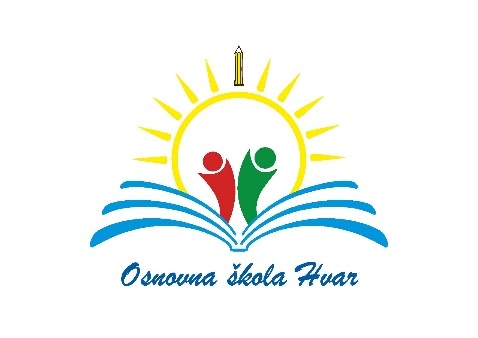 DODATNI OBRAZOVNI MATERIJALIPREDMETRAZREDNAZIV DODATNOG MATERIJALAIZDAVAČHRVATSKI JEZIK 5. NAŠ HRVATSKI  5 (radna bilježnica)autori:  A. Šojat, V. Hrastović, M. Brajković, N. MargušŠKOLKSA KNJIGAHRVATSKI JEZIK 7.HRVATSKI BEZ GRANICA 7 (radna bilježnica)Autori: J. Levak, I. Močibob, J. Sandalić, I. Petto, K. Budija)ŠKOLSKA KNJIGA